Типовые отраслевые нормы бесплатной выдачи средств индивидуальной защиты работникам, занятым в организациях образования№
п/пКод профессии по ОКРБ 006-96Наименование профессии, должностиНаименование средств индивидуальной защитыКлассификация (маркировка) средств индивидуальной защиты по защитным свойствамСрок носки в месяцах123456112759КладовщикПри занятости в производственных помещениях, где проводятся работы с радиоактивными веществами и источниками ионизирующих излучений:костюм хлопчатобумажныйЗМи12головной убор из хлопчатобумажной тканиДо износатапочки кожаныеМи12галоши резиновыеРзДо износаВ холодный период года на наружных работах и при работе в неотапливаемых помещениях дополнительно:куртка хлопчатобумажная на утепляющей прокладкеТн36213310Лаборант-радиометрист Непосредственно работающий с открытыми радионуклидными источниками излучения 2-го класса:Лаборант-радиометрист костюм хлопчатобумажныйЗМи6Лаборант-радиометрист фартук пластикатовый с нагрудникомРзДо износаголовной убор из хлопчатобумажной тканиДо износатапочки кожаныеМи12бахилы пластикатовые (следы пластикатовые)РзДо износаперчатки резиновыеРзДо износанарукавники пластикатовыеРзДо износареспираторДо износаПри работе с радиоактивными веществами и источниками ионизирующих излучений на специальных складах и ядерных реакторах:комбинезон хлопчатобумажныйЗМи6комбинезон пластикатовый (костюм изолирующий с принудительной подачей воздуха)РзДо износафартук пластикатовый с нагрудникомРзДо износабелье нательное (2 комплекта)6головной убор из хлопчатобумажной тканиДо износатапочки кожаныеМи6ботинки кожаныеМи12сапоги резиновыеВДо износаноски хлопчатобумажные неокрашенные (4 пары)12перчатки резиновыеВДо износаперчатки кислотощелочестойкиеК50Щ50До износанарукавники пластикатовыеРзДо износаочки защитныеЗН(Г)До износареспираторДо износапротивогазДо износаПри занятости на наружных работах во время атмосферных осадков дополнительно:плащ непромокаемый с капюшономВн36В холодный период года при работе в неотапливаемых помещениях дополнительно:куртка хлопчатобумажная на утепляющей прокладкеТн36В холодный период года на наружных работах дополнительно:костюм для защиты от пониженных температур из хлопчатобумажной тканиТн36валяная обувьТн2048галоши на валяную обувь24313321Лаборант химического анализаНепосредственно работающий с открытыми радионуклидными источниками излучения 2-го класса:Лаборант химического анализакостюм хлопчатобумажныйЗМи6Лаборант химического анализафартук пластикатовый с нагрудникомРзДо износаголовной убор из хлопчатобумажной тканиДо износатапочки кожаныеМи12бахилы пластикатовые (следы пластикатовые)РзДо износаперчатки резиновыеРзДо износанарукавники пластикатовыеРзДо износареспираторДо износа416953Препаратор биологических объектов Костюм хлопчатобумажныйЗМи12Препаратор биологических объектов Головной убор из хлопчатобумажной тканиДо износаПрепаратор биологических объектов Фартук ПВХ с нагрудникомБмДо износаПрепаратор биологических объектов Перчатки резиновыеВнДо износаПрепаратор биологических объектов Очки защитныеОДо износаПри мойке посуды дополнительно:туфли цельнорезиновыеВДо износа516957Препаратор по анатомииКостюм хлопчатобумажныйЗМи12Препаратор по анатомииГоловной убор из хлопчатобумажной тканиДо износаПрепаратор по анатомииФартук прорезиненный кислотощелочестойкий с нагрудникомК20Ш20До износаПрепаратор по анатомииПерчатки резиновыеК50Щ20До износаОчки защитныеОДо износаПротивогазДо износа616959Препаратор по микрозоологии Костюм хлопчатобумажныйЗМи12Препаратор по микрозоологии Головной убор из хлопчатобумажной тканиДо износаПрепаратор по микрозоологии Фартук ПВХ с нагрудникомБмДо износаПрепаратор по микрозоологии Перчатки резиновыеВнДо износаОчки защитныеОДо износаПри мойке посуды дополнительно:туфли цельнорезиновыеВДо износа716965Препаратор скелетов мелких животных Костюм хлопчатобумажныйЗМи12Препаратор скелетов мелких животных Головной убор из хлопчатобумажной тканиДо износаПрепаратор скелетов мелких животных Фартук ПВХ с нагрудникомБмДо износаПрепаратор скелетов мелких животных Перчатки резиновыеВнДо износаОчки защитныеОДо износаПри мойке посуды дополнительно:туфли цельнорезиновыеВДо износа816966Препаратор срезов по анатомииКостюм хлопчатобумажныйЗМи12Препаратор срезов по анатомииГоловной убор из хлопчатобумажной тканиДо износаПрепаратор срезов по анатомииФартук ПВХ с нагрудникомБмДо износаПрепаратор срезов по анатомииПерчатки резиновыеВнДо износаОчки защитныеОДо износаПри мойке посуды дополнительно:туфли цельнорезиновыеВДо износа918494Слесарь по контрольно-измерительным приборам и автоматике Непосредственно работающий с открытыми радионуклидными источниками излучения 3-го класса:Слесарь по контрольно-измерительным приборам и автоматике костюм хлопчатобумажныйЗМи6Слесарь по контрольно-измерительным приборам и автоматике фартук пластикатовый с нагрудникомРзДо износаСлесарь по контрольно-измерительным приборам и автоматике головной убор из хлопчатобумажной тканиДо износаСлесарь по контрольно-измерительным приборам и автоматике тапочки кожаныеМи12Слесарь по контрольно-измерительным приборам и автоматике перчатки резиновыеРзДо износанарукавники пластикатовыеРзДо износареспираторДо износаНепосредственно работающий с открытыми радионуклидными источниками излучения 2-го класса:костюм хлопчатобумажныйЗМи6фартук пластикатовый с нагрудникомРзДо износаголовной убор из хлопчатобумажной тканиДо износатапочки кожаныеМи12бахилы пластикатовые (следы пластикатовые)РзДо износаперчатки резиновыеРзДо износанарукавники пластикатовыеРзДо износареспираторДо износаПри непосредственной работе с радиоактивными веществами и источниками ионизирующих излучений на специальных складах и ядерных реакторах:комбинезон хлопчатобумажныйЗМи6комбинезон пластикатовый (костюм изолирующий с принудительной подачей воздуха)РзДо износафартук пластикатовый с нагрудникомРзДо износабелье нательное (2 комплекта)6головной убор из хлопчатобумажной тканиДо износатапочки кожаныеМи6ботинки кожаныеМи12сапоги резиновыеВДо износаноски хлопчатобумажные неокрашенные (4 пары)12перчатки резиновыеВДо износаперчатки кислотощелочестойкиеК50Щ50До износанарукавники пластикатовыеРзДо износаочки защитныеЗН(Г)До износареспираторДо износапротивогазДо износаПри непосредственной работе на ускорительных установках:костюм хлопчатобумажныйЗМи6тапочки кожаныеМи3галоши резиновыеРзДо износаперчатки резиновыеВДо износанарукавники пластикатовыеРзДо износаочки защитныеЗН(Г)До износаВ холодный период года на наружных работах и при работе в неотапливаемых помещениях дополнительно:костюм для защиты от пониженных температур из хлопчатобумажной тканиТн36валяная обувьТн2048галоши на валяную обувь241020199АссистентПри проведении лабораторных, исследовательских и других работ:Ассистентхалат хлопчатобумажныйЗМи12АссистентПри обследовании железобетонных, каменных и металлических конструкций:Ассистентхалат хлопчатобумажныйЗМи24рукавицы комбинированныеМиДо износаочки защитныеЗН(Г)До износакаска защитнаяДо износаПри работе со смолами, металлоорганическими соединениями, растворителями, кислотами, щелочами и другими химическими веществами:халат хлопчатобумажный илиЗМи12халат хлопчатобумажный с кислотозащитной пропиткойК20Щ2012фартук прорезиненный кислотощелочестойкий с нагрудникомК20Щ20До износанарукавники прорезиненные кислотощелочестойкиеК20Щ20До износаперчатки резиновыеК50Щ20До износаочки защитные или
щиток защитный лицевойЗН(Г)
НБХДо износа
До износапротивогаз (респиратор)До износаПри работе с едкими, токсичными, раздражающими и взрывоопасными веществами:халат хлопчатобумажныйЗМи12фартук ПВХ с нагрудникомЯжЯаДо износанарукавники ПВХЯжЯаДо износаперчатки резиновыеЯжЯаЯтДо износарукавицы комбинированныеМиДо износаочки защитные или
щиток защитный лицевойЗП
НБХДо износа
До износареспираторДо износапротивогазДо износаПри работе с электроинструментом и электромашинами 1-го класса, электроустановками напряжением до 1 кВ, со строительными механизмами с электроприводом, на стендах:галоши диэлектрическиеЭнДо износаперчатки диэлектрическиеЭнДо износаПри работе со строительными материалами (песок, цемент, известь и др.):халат хлопчатобумажный или
костюм хлопчатобумажный из пыленепроницаемой тканиЗМи
ЗМиПн12
12головной убор из хлопчатобумажной ткани
или головной убор из хлопчатобумажной пыленепроницаемой тканиДо износа
До износарукавицы комбинированныеЗМиДо износаперчатки резиновыеВнДо износаПри работе с трупами и трупным материалом:фартук ПВХ с нагрудникомБмДо износанарукавники ПВХБмДо износаперчатки резиновыеБмДо износаочки защитные или
щиток защитный лицевой с наголовным креплениемО
НБХДо износа
До износаПри работе со свинцовосодержащей пайкой дополнительно:халат хлопчатобумажный (костюм хлопчатобумажный)ЗМи12рукавицы брезентовыеТп100ТрДо износарукавицы комбинированныеМиДо износаочки защитныеЗПДо износаПри работе с закрытыми источниками и устройствами, регенерирующими ионизирующее излучение (далее – ИИ):халат хлопчатобумажныйЗМи12головной убор из хлопчатобумажной тканиДо износаперчатки трикотажныеМиДо износа1120927Главный специалистПри проведении лабораторных, исследовательских работ:Главный специалистхалат хлопчатобумажныйЗМи12Главный специалистПри осуществлении контроля по приемке, разборке, экспертизе, хранению и отпуску драгоценных металлов и драгоценных камней:халат хлопчатобумажныйЗМи12тапочки кожаныеМи12перчатки трикотажныеМиДо износаПри работе в неотапливаемых помещениях дополнительно:куртка хлопчатобумажная на утепляющей прокладке (жилет утепленный)Тн36валяная обувьТн2036галоши на валяную обувь1221196Дежурный по общежитиюХалат хлопчатобумажный (куртка хлопчатобумажная)ЗМиДо износаДежурный по общежитиюБотинки кожаныеМи241321265Дежурный по этажу (гостиницы, кемпинга, пансионата)Халат хлопчатобумажный (куртка хлопчатобумажная)ЗМиДо износаДежурный по этажу (гостиницы, кемпинга, пансионата)Ботинки кожаныеМи241421795Доцент высшего учебного заведенияПри проведении исследовательских работ:Доцент высшего учебного заведенияхалат хлопчатобумажныйЗМи18Доцент высшего учебного заведенияПри обследовании железобетонных, каменных и металлоконструкций:Доцент высшего учебного заведенияхалат хлопчатобумажныйЗМи18Доцент высшего учебного заведениярукавицы комбинированныеМиДо износаочки защитныеЗН(Г)До износакаска защитнаяДо износаВ холодный период года на наружных работах и при работе в неотапливаемых помещениях дополнительно:куртка хлопчатобумажная на утепляющей прокладкеТнДо износа1521958Заведующий лабораториейПри проведении лабораторных, исследовательских работ:Заведующий лабораториейхалат хлопчатобумажныйЗМи12Заведующий лабораториейПри обследовании железобетонных, каменных и металлических конструкций:Заведующий лабораториейрукавицы комбинированныеМиДо износаочки защитныеЗН(Г)До износакаска защитнаяДо износаПри работе на высоте дополнительно:пояс предохранительныйДо износаПри работе с электроинструментом и электромашинами 1-го класса, электроустановками напряжением до 1 кВ, со строительными механизмами с электроприводом, на стендах:галоши диэлектрическиеЭнДо износаперчатки диэлектрическиеЭнДо износаПри работе с гипсом, пластилином, графитными карандашами и др.:халат хлопчатобумажныйЗМи12фартук ПВХ с нагрудникомМиДо износарукавицы комбинированныеМиДо износаПри постоянной работе с едкими, токсичными, раздражающими и взрывоопасными веществами:халат хлопчатобумажныйЗМи12головной убор из хлопчатобумажной тканиДо износафартук ПВХ с нагрудникомЯжЯаДо износанарукавники ПВХЯжЯаДо износаперчатки резиновыеЯжЯаЯтДо износарукавицы комбинированныеМиДо износаочки защитные или
щиток защитный лицевойЗП
НБХДо износа
До износареспираторДо износапротивогазДо износаПри работе непосредственно с горячим металлом:костюм из парусины полульняной с огнезащитной отделкойТиТр12головной убор из парусины полульнянойДо износаботинки кожаные с защитным подноскомМун2512рукавицы комбинированныеМиДо износарукавицы брезентовыеТп100ТрДо износаочки защитныеЗНДДо износареспираторДо износаПри постоянном обслуживании аккумуляторной:костюм хлопчатобумажныйЗМи24фартук прорезиненный кислотощелочестойкий с нагрудникомК20Щ20До износаперчатки кислотощелочестойкиеК50Щ20До износаочки защитныеЗН(Г)До износареспираторДо износаПри работе со смолами, металлоорганическими соединениями, растворителями, кислотами, щелочами и другими химическими веществами:костюм хлопчатобумажный или
халат хлопчатобумажный с кислотозащитной пропиткой (костюм для защиты от кислот с кислотозащитной отделкой)ЗМи
К20Щ2012
12костюм хлопчатобумажный или
халат хлопчатобумажный с кислотозащитной пропиткой (костюм для защиты от кислот с кислотозащитной отделкой)ЗМи
К20Щ2012
12головной убор из хлопчатобумажной тканиДо износафартук прорезиненный кислотощелочестойкий с нагрудникомК20Щ20До износанарукавники прорезиненные кислотощелочестойкиеК20Щ20До износаперчатки резиновыеК50Щ20До износаочки защитные или
щиток защитный лицевойЗН(Г)
НБХДо износа
До износапротивогаз (респиратор)До износаПри работе с кислотами и растворами щелочей концентрацией от 20 до 50 %:халат хлопчатобумажный с кислотозащитной пропиткой (костюм для защиты от кислот из сукна кислотозащитного)К5012головной убор из хлопчатобумажной тканиДо износафартук виниловый кислотощелочестойкий с нагрудникомК50Щ50До износанарукавники виниловые кислотощелочестойкиеК50Щ50До износасапоги поливинилхлоридныеК50Щ5012рукавицы кислотозащитныеВнК50Щ20До износаперчатки кислотощелочестойкиеК50Щ20До износаочки защитныеЗПДо износареспираторДо износаПри работе с кислотами концентрацией свыше 80 %:костюм для защиты от кислот из сукна шерстяного с кислотоотталкивающей пропиткойКк24головной убор для защиты от кислот из сукна шерстяного с кислотоотталкивающей пропиткойДо износафартук виниловый кислотощелочестойкий с нагрудникомК80Щ50До износасапоги резиновые ПВХК50Щ50До износаперчатки из поливинилхлоридаКкЩ50До износарукавицы кислотозащитные илиВн К50Щ20До износарукавицы суконные шерстяныеК50Щ50До износанарукавники виниловые кислотощелочестойкиеК80Щ50До износаочки защитные или
щиток защитный лицевойЗН(Г)
НБХДо износа
До износапротивогаз фильтрующийДо износаПри постоянной работе в механических, слесарных мастерских:костюм хлопчатобумажныйЗМи12перчатки хлопчатобумажныеМиДо износаочки защитныеДо износаПри работе с пылящими материалами (песок, цемент, известь и др.):халат хлопчатобумажный или
костюм хлопчатобумажный из пыленепроницаемой тканиЗМи
ЗМиПн12
12головной убор из хлопчатобумажной ткани
или головной убор из хлопчатобумажной пыленепроницаемой тканиДо износа
До износаботинки кожаныеМи24рукавицы комбинированныеЗМиДо износаперчатки резиновыеВнДо износареспираторДо износаПри работе по эксплуатации и ремонту автомобилей и двигателей:комбинезон хлопчатобумажный (костюм хлопчатобумажный)ЗМи18рукавицы комбинированныеМиДо износаочки защитныеЗПДо износареспираторДо износапротивогазДо износаПри выполнении работ по строительству и эксплуатации дорог:костюм хлопчатобумажный12рукавицы комбинированныеМиДо износаперчатки резиновыеВнДо износаПри работе с битумом дополнительно:фартук для защиты от битума из хлопчатобумажной ткани с защитными накладками с нагрудникомЗМиНмДо износанарукавники хлопчатобумажныеЗМиНмДо износаочки защитныеЗПДо износареспираторДо износаПри постоянной работе по уходу за животными:халат хлопчатобумажныйЗМи12головной убор из хлопчатобумажной тканиДо износафартук ПВХ с нагрудникомЗМиДо износарукавицы комбинированныеМиДо износаперчатки резиновыеВнДо износасапоги резиновыеВДо износареспираторДо износаПри работе в полевых условиях:костюм хлопчатобумажный с водоотталкивающей пропиткойЗМиВу18головной убор из хлопчатобумажной ткани с водоотталкивающей пропиткойДо износакуртка хлопчатобумажная на утепляющей прокладке с водоотталкивающей пропиткойТнВу36сапоги резиновыеВДо износаперчатки трикотажныеМиДо износаПри работе на высокочастотных (далее – ВЧ), ультравысокочастотных (далее – УВЧ) и радиолокационных установках:костюм хлопчатобумажныйЗМи12перчатки диэлектрическиеЭнДо износаочки защитныеДо износаПри работе с закрытыми источниками и устройствами, регенерирующими ИИ:халат хлопчатобумажныйЗМи12головной убор из хлопчатобумажной тканиДо износаперчатки трикотажныеМиДо износаперчатки резиновыеВнДо износаПри работе на лазерных установках 2–3-го класса:халат хлопчатобумажныйЗМи12перчатки хлопчатобумажныеМиДо износаперчатки диэлектрическиеЭнДо износамаска защитнаяДо износаочки защитныеЗН(Г)До износаПри работе на лазерных установках 4-го класса:халат хлопчатобумажныйЗМи12перчатки хлопчатобумажныеМиДо износаперчатки диэлектрическиеЭнДо износащиток защитный лицевойНБХДо износаПри непосредственной работе в микробиологических лабораториях:халат хлопчатобумажныйЗМи12головной убор из хлопчатобумажной тканиДо износафартук ПВХ с нагрудникомБмДо износаперчатки резиновыеБДо износаПри работе в боксе дополнительно:костюм хлопчатобумажныйЗМи12При работе в холодовой камере дополнительно:куртка хлопчатобумажная на утепляющей прокладкеТн36При выполнении работ на электронных микроскопах, спектрометрах, полярографах и др.:халат хлопчатобумажныйЗМи12перчатки резиновыеК50Щ20До износаочки защитныеЗН(Г)До износареспираторДо износаПри работе на вакуумных напылительных установках:халат хлопчатобумажныйЗМи12перчатки трикотажныеМиДо износаочки защитныеЗН(Г)До износареспираторДо износаПри работе с источниками рентгеновского излучения:халат хлопчатобумажныйЗМи12головной убор из хлопчатобумажной тканиДо износафартук рентгенозащитный с нагрудникомРиДо износаголовной убор рентгенозащитныйДо износагалоши диэлектрическиеЭнДо износаперчатки резиновые рентгенозащитныеРиДо износаперчатки хлопчатобумажныеМиДо износаочки рентгенозащитныеРиДо износаПри работе с открытыми радионуклидными источниками излучения 3-го класса:костюм хлопчатобумажныйЗМи6фартук пластикатовый с нагрудникомРзДо износаголовной убор из хлопчатобумажной тканиДо износатапочки кожаныеМи12перчатки резиновыеРзДо износанарукавники пластикатовыеРзДо износареспираторДо износаПри работе с открытыми радионуклидными источниками излучения 2-го класса:костюм хлопчатобумажныйЗМи6фартук пластикатовый с нагрудникомРзДо износаголовной убор из хлопчатобумажной тканиДо износатапочки кожаныеМи12бахилы пластикатовые (следы пластикатовые)РзДо износаперчатки резиновыеРзДо износанарукавники пластикатовыеРзДо износареспираторДо износаПри занятости на наружных работах во время атмосферных осадков дополнительно:плащ непромокаемый с капюшономВн36В холодный период года при работе в неотапливаемых помещениях дополнительно:жилет утепленный (куртка хлопчатобумажная на утепляющей прокладке)Тн36В холодный период года на наружных работах дополнительно:костюм для защиты от пониженных температур из хлопчатобумажной тканиТн36полусапоги утепленныеТн20241621979Заведующий общежитиемХалат хлопчатобумажныйЗМи12Заведующий общежитиемБотинки кожаныеМи12Заведующий общежитиемЖилет утепленный (куртка хлопчатобумажная на утепляющей прокладке)Тн361721988Заведующий отделомПри проведении лабораторных, исследовательских работ:Заведующий отделомхалат хлопчатобумажныйЗМи18Заведующий отделомПри работе с информационно-измерительной техникой:халат из хлопчатобумажной антистатической тканиЗМиЭс18При работе по диагностике и ремонту средств вычислительной техники дополнительно:фартук прорезиненный с нагрудникомЗМиДо износаперчатки трикотажныеМиДо износаочки защитные или
щиток защитный лицевойЗН(Г)
НБХДо износа
До износареспираторДо износа1822027Заведующий учебно-производственной практикой профессионально-технического и среднего специального учебного заведенияХалат хлопчатобумажныйЗМи24Заведующий учебно-производственной практикой профессионально-технического и среднего специального учебного заведенияГоловной убор из хлопчатобумажной тканиДо износаЗаведующий учебно-производственной практикой профессионально-технического и среднего специального учебного заведенияПерчатки трикотажныеМиДо износа1922069Заведующий секторомПри проведении лабораторных, исследовательских работ:Заведующий секторомхалат хлопчатобумажныйЗМи18Заведующий секторомПри работе с информационно-измерительной техникой:халат из хлопчатобумажной антистатической тканиЗМиЭс18При диагностике и ремонте средств вычислительной техники дополнительно:фартук прорезиненный с нагрудникомЗМиДо износаперчатки трикотажныеМиДо износаочки защитные или
щиток защитный лицевойЗН(Г)
НБХДо износа
До износареспираторДо износа2022169ИнженерПри проведении лабораторных, исследовательских работ:халат хлопчатобумажныйЗМи12При обследовании железобетонных, металлических и каменных конструкций:халат хлопчатобумажныйЗМи12рукавицы комбинированныеМиДо износаочки защитныеЗН(Г)До износакаска защитнаяДо износаПри работе на высоте дополнительно:пояс предохранительныйДо износаПри работе с электроинструментом и электромашинами 1-го класса, электроустановками напряжением до 1 кВ, со строительными механизмами с электроприводом, на стендах:галоши диэлектрическиеЭнДо износаперчатки диэлектрическиеЭнДо износаПри работе с гипсом, пластилином, графитными карандашами и другими материалами:халат хлопчатобумажныйЗМи12фартук ПВХ с нагрудникомМиДо износарукавицы комбинированныеМиДо износаПри работе со строительными, сыпучими и пылящими материалами (песок, цемент, известь и др.):халат хлопчатобумажный или
костюм хлопчатобумажный из пыленепроницаемой тканиЗМи
ЗМиПн12
12головной убор из хлопчатобумажной ткани
или головной убор из хлопчатобумажной пыленепроницаемой тканиДо износа
До износаботинки кожаныеМи24рукавицы комбинированныеЗМиДо износаперчатки резиновыеВнДо износареспираторДо износаПри работе со смолами, растворителями и другими химическими веществами:халат хлопчатобумажный с кислотозащитной пропиткойК20Щ2012головной убор из хлопчатобумажной тканиДо износафартук прорезиненный кислотощелочестойкий с нагрудникомК20Щ20До износанарукавники прорезиненные кислотощелочестойкиеК20Щ20До износаперчатки резиновыеК50Щ20До износаочки защитные или
щиток защитный лицевойЗН(Г)
НБХДо износа
До износапротивогаз (респиратор)До износаПри работе с кислотами и растворами щелочей концентрацией от 20 до 50 %:халат хлопчатобумажный с кислотозащитной пропиткойК5012головной убор из хлопчатобумажной тканиДо износафартук виниловый кислотощелочестойкий с нагрудникомК50Щ50До износанарукавники виниловые кислотощелочестойкиеК50Щ50До износасапоги поливинилхлоридныеК50Щ5012рукавицы кислотозащитныеВнК50Щ20До износаперчатки кислотощелочестойкиеК50Щ20До износаочки защитныеЗН(Г)До износареспираторДо износаПри работе с кислотами концентрацией свыше 80 %:костюм для защиты от кислот из сукна шерстяного с кислотоотталкивающей пропиткойКк24головной убор для защиты от кислот из сукна шерстяного с кислотоотталкивающей пропиткойДо износафартук виниловый кислотощелочестойкий с нагрудникомК80Щ50До износасапоги резиновые ПВХК50Щ50До износаперчатки из поливинилхлоридаКкЩ50До износарукавицы кислотозащитные илиВн К50Щ20До износарукавицы суконные шерстяныеК50Щ50До износанарукавники виниловые кислотощелочестойкиеК80Щ50До износаочки защитные или
щиток защитный лицевойЗН(Г)
НБХДо износа
До износапротивогаз фильтрующийДо износаПри работе по эксплуатации и ремонту автомобилей и двигателей:комбинезон хлопчатобумажныйЗМи18рукавицы комбинированныеЗМиДо износаочки защитныеЗПДо износареспираторДо износапротивогазДо износаПри постоянной работе по уходу за животными:халат хлопчатобумажныйЗМи12головной убор из хлопчатобумажной тканиДо износафартук ПВХ с нагрудникомЗМиДо износарукавицы комбинированныеМиДо износаперчатки резиновыеВнДо износасапоги резиновыеВДо износареспираторДо износаПри работе по строительству и эксплуатации дорог:костюм хлопчатобумажныйЗМи12рукавицы комбинированныеМиДо износаперчатки резиновыеВнДо износаПри работе с битумом дополнительно:фартук для защиты от битума из хлопчатобумажной ткани с защитными накладками с нагрудникомЗМиНмДо износанарукавники хлопчатобумажныеМиДо износаочки защитныеЗПДо износареспираторДо износаПри постоянной работе с едкими, токсичными, раздражающими и взрывоопасными веществами:халат хлопчатобумажныйЗМи12головной убор из хлопчатобумажной тканиДо износафартук ПВХ с нагрудникомЯжЯаДо износанарукавники ПВХЯжЯаДо износасапоги резиновыеЯжЯаДо износарукавицы комбинированныеМиДо износаперчатки резиновыеЯжЯаДо износареспираторДо износаочки защитные или
щиток защитный лицевойЗП
НБХДо износа
До износапротивогазДо износаПри непосредственной работе по плавке и разливке металла:костюм из парусины полульняной с огнезащитной отделкойТиТр12головной убор из парусины полульнянойДо износаботинки кожаные с защитным подноскомМун2512рукавицы комбинированныеМиДо износарукавицы брезентовыеТп100ТрДо износаочки защитныеЗНДДо износареспираторДо износаПри работе по формовке и приготовлению формовочных смесей и стержней:костюм хлопчатобумажныйЗМи12головной убор из хлопчатобумажной тканиДо износарукавицы комбинированныеМиДо износаочки защитныеЗНДДо износаПри работе с информационно-измерительной техникой:халат из хлопчатобумажной антистатической тканиЗМиЭс18При диагностике и ремонте средств вычислительной техники дополнительно:фартук прорезиненный с нагрудникомЗМиДо износаперчатки трикотажныеМиДо износаочки защитные или
щиток защитный лицевойЗН(Г)
НБХДо износа
До износареспираторДо износаПри работе на установках в гидролабораториях и при обслуживании насосов, гидравлических лотков, турбин:костюм хлопчатобумажный с водоотталкивающей пропиткойЗМиВу24сапоги резиновыеВДо износаперчатки резиновыеВнДо износаочки защитныеОДо износаПри обслуживании аккумуляторной:костюм хлопчатобумажный с кислотозащитной пропиткойК20Щ2024фартук прорезиненный с нагрудникомК20Щ20До износаперчатки кислотощелочестойкиеК50Щ20До износаочки защитныеОДо износаПри работе с закрытыми источниками и устройствами, регенерирующими ИИ:халат хлопчатобумажныйЗМи12головной убор из хлопчатобумажной тканиДо износаперчатки трикотажныеМиДо износаперчатки резиновыеВнДо износаПри выполнении работ на лазерных установках 2–3-го класса:халат хлопчатобумажныйЗМи12перчатки хлопчатобумажныеМиДо износаперчатки диэлектрическиеЭнДо износамаска защитнаяДо износаочки защитныеЗН(Г)До износаПри выполнении работ на лазерных установках 4-го класса:халат хлопчатобумажныйЗМи12перчатки хлопчатобумажныеМиДо износаперчатки диэлектрическиеЭнДо износащиток защитный лицевой илиНБХДо износамаска защитнаяДо износаПри работе со свинцовосодержащей пайкой дополнительно:халат хлопчатобумажный (костюм хлопчатобумажный)ЗМи12рукавицы брезентовыеТп100ТрДо износарукавицы комбинированныеМиДо износаочки защитныеЗПДо износаПри работе в полевых условиях:костюм хлопчатобумажный с водоотталкивающей пропиткойЗМиВу18головной убор из хлопчатобумажной ткани с водоотталкивающей пропиткойДо износакуртка хлопчатобумажная на утепляющей прокладке с водоотталкивающей пропиткойТнВу36сапоги резиновыеВДо износаперчатки трикотажныеМиДо износаПри непосредственной работе в микробиологических лабораториях:халат хлопчатобумажныйЗМи12головной убор из хлопчатобумажной тканиДо износафартук ПВХ с нагрудникомБмДо износаперчатки резиновыеБмДо износаПри работе в боксе дополнительно:костюм хлопчатобумажныйЗМи12При работе в холодовой камере дополнительно:куртка хлопчатобумажная на утепляющей прокладкеТн36При выполнении работ на электронных микроскопах, спектрометрах, полярографах и др.:халат хлопчатобумажныйЗМи12перчатки резиновыеК50Щ20До износаочки защитныеЗН(Г)До износареспираторДо износаПри работе на вакуумных напылительных установках:халат хлопчатобумажныйЗМи12перчатки трикотажныеМиДо износаочки защитныеЗН(Г)До износареспираторДо износаПри работе с источниками рентгеновского излучения:халат хлопчатобумажныйЗМи12головной убор из хлопчатобумажной тканиДо износафартук рентгенозащитный с нагрудникомРиДо износаголовной убор рентгенозащитныйДо износагалоши диэлектрическиеЭнДо износаперчатки резиновые рентгенозащитныеРиДо износаперчатки хлопчатобумажныеМиДо износаочки рентгенозащитныеРиДо износаПри работе с открытыми радионуклидными источниками излучения 3-го класса:халат хлопчатобумажныйЗМи6фартук пластикатовый с нагрудникомРзДо износаголовной убор из хлопчатобумажной тканиДо износатапочки кожаныеМи12перчатки резиновыеРзДо износанарукавники пластикатовыеРзДо износареспираторДо износаПри работе с открытыми радионуклидными источниками излучения 2-го класса:халат хлопчатобумажныйЗМи6фартук пластикатовый с нагрудникомРзДо износаголовной убор из хлопчатобумажной тканиДо износатапочки кожаныеМи12бахилы пластикатовыеРзДо износа(следы пластикатовые)перчатки резиновыеРзДо износанарукавники пластикатовыеРзДо износареспираторДо износаПри выполнении работ по ремонту загрязненного радиоактивными веществами оборудования (вытяжных шкафов, боксов, спецвоздуховодов и спецканализации), а также при выполнении аварийно-спасательных работ:комбинезон хлопчатобумажныйЗМи3комбинезон пластикатовый (костюм изолирующий с принудительной подачей воздуха)РзДо износабелье нательное (2 комплекта)12головной убор из хлопчатобумажной тканиДо износаботинки кожаные илиМи3сапоги резиновыеВДо износаноски хлопчатобумажные неокрашенные (4 пары)12перчатки резиновыеВнДо износаПри занятости на наружных работах во время атмосферных осадков дополнительно:плащ непромокаемый с капюшономВн36В холодный период года при работе в неотапливаемых помещениях дополнительно:куртка хлопчатобумажная на утепляющей прокладкеТн36В холодный период года на наружных работах дополнительно:костюм для защиты от пониженных температур из хлопчатобумажной тканиТн36валяная обувьТн2048галоши на валяную обувь242122481Инженер-радиометристПри работе с открытыми радионуклидными источниками излучения 2-го класса:Инженер-радиометристхалат хлопчатобумажныйЗМи6фартук пластикатовый с нагрудникомРзДо износаголовной убор из хлопчатобумажной тканиДо износатапочки кожаныеМи12бахилы пластикатовые (следы пластикатовые)РзДо износаперчатки резиновыеРзДо износанарукавники пластикатовыеРзДо износареспираторДо износаПри работе с открытыми радионуклидными источниками излучения 3-го класса:халат хлопчатобумажныйЗМи6фартук пластикатовый с нагрудникомРзДо износаголовной убор из хлопчатобумажной тканиДо износатапочки кожаныеМи12перчатки резиновыеРзДо износанарукавники пластикатовыеРзДо износареспираторДо износа2222483Инженер-радиохимикПри работе с открытыми радионуклидными источниками излучения 2-го класса:Инженер-радиохимикхалат хлопчатобумажныйЗМи6Инженер-радиохимикфартук пластикатовый с нагрудникомРзДо износаголовной убор из хлопчатобумажной тканиДо износатапочки кожаныеМи12бахилы пластикатовые (следы пластикатовые)РзДо износаперчатки резиновыеРзДо износанарукавники пластикатовыеРзДо износареспираторДо износаПри работе с открытыми радионуклидными источниками излучения 3-го класса:халат хлопчатобумажныйЗМи6фартук пластикатовый с нагрудникомРзДо износаголовной убор из хлопчатобумажной тканиДо износатапочки кожаныеМи12перчатки резиновыеРзДо износанарукавники пластикатовыеРзДо износареспираторДо износа2322493Инженер-технологПри работе с открытыми радионуклидными источниками излучения 2-го класса:Инженер-технологхалат хлопчатобумажныйЗМи6фартук пластикатовый с нагрудникомРзДо износаголовной убор из хлопчатобумажной тканиДо износатапочки кожаныеМи12бахилы пластикатовые (следы пластикатовые)РзДо износаперчатки резиновыеРзДо износанарукавники пластикатовыеРзДо износареспираторДо износаПри работе на ускорительных установках:костюм хлопчатобумажныйЗМи6тапочки кожаныеМи3перчатки хлопчатобумажныеМиДо износаВ холодный период года на наружных работах и при работе в неотапливаемых помещениях дополнительно:куртка хлопчатобумажная на утепляющей прокладкеТн362423021КомендантПри работе, связанной с загрязнениями, в студенческом общежитии:Комендантхалат хлопчатобумажныйЗМи12перчатки трикотажныеМиДо износа2523030Комендант зданияПри работе, связанной с загрязнениями, в учебном корпусе:халат хлопчатобумажныйЗМи12перчатки трикотажныеМиДо износа2623121КорректорХалат хлопчатобумажныйЗМи2427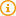 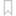 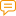 23157ЛаборантПри работе со смолами, металлоорганическими соединениями, растворителями, кислотами, щелочами и другими химическими веществами:халат хлопчатобумажный или
халат хлопчатобумажный с кислотозащитной пропиткойЗМи
К20Щ2012
12головной убор из хлопчатобумажной тканиДо износафартук прорезиненный кислотощелочестойкий с нагрудникомК20Щ20До износанарукавники прорезиненные кислотощелочестойкиеК20Щ20До износаперчатки резиновыеК50Щ20До износаочки защитные или
щиток защитный лицевойЗН(Г)
НБХДо износа
До износапротивогаз (респиратор)До износаПри работе с кислотами и растворами щелочей концентрацией от 20 до 50 %:халат хлопчатобумажный с кислотозащитной пропиткойК5012головной убор из хлопчатобумажной тканиДо износафартук виниловый кислотощелочестойкий с нагрудникомК50Щ50До износанарукавники виниловые кислотощелочестойкиеК50Щ50До износасапоги ПВХК50Щ5012рукавицы кислотозащитныеВнК50Щ20До износаперчатки кислотощелочестойкиеК50Щ20До износаочки защитныеОДо износареспираторДо износаПри работе с кислотами концентрацией свыше 80 %:костюм для защиты от кислот из сукна шерстяного с кислотоотталкивающей пропиткойКк24головной убор для защиты от кислот из сукна шерстяного с кислотоотталкивающей пропиткойДо износафартук виниловый кислотощелочестойкий с нагрудникомК80Щ50До износасапоги резиновые ПВХК50Щ50До износаперчатки из поливинилхлоридаКкЩ50До износарукавицы кислотозащитные или
рукавицы суконные шерстяныеВнК5Щ20
К50Щ50До износа
До износанарукавники виниловые кислотощелочестойкиеК80Щ50До износаочки защитные или
щиток защитный лицевойЗН(Г)
НБХДо износа
До износапротивогаз фильтрующийДо износаПри работе на ВЧ, УВЧ и радиолокационных установках:костюм хлопчатобумажныйЗМи12перчатки диэлектрическиеЭнДо износаочки защитныеОДо износаПри постоянной работе по уходу за животными:халат хлопчатобумажныйЗМи12головной убор из хлопчатобумажной тканиДо износафартук ПВХ с нагрудникомЗМиДо износарукавицы комбинированныеМиДо износаперчатки резиновыеВнДо износасапоги резиновыеВДо износареспираторДо износаПри работе в лесном хозяйстве:костюм хлопчатобумажныйЗМи12головной убор из хлопчатобумажной тканиДо износафартук прорезиненный с нагрудникомЗМиВуДо износасапоги резиновые илиВДо износаботинки кожаныеЗМи24рукавицы комбинированныеМиДо износаперчатки резиновыеВнДо износаочки защитныеОДо износаПри работе в полевых условиях:костюм хлопчатобумажный с водоотталкивающей пропиткойЗМиВу18головной убор из хлопчатобумажной ткани с водоотталкивающей пропиткойДо износакуртка хлопчатобумажная на утепляющей прокладке с водоотталкивающей пропиткойТнВу36сапоги резиновыеВДо износаперчатки трикотажныеМиДо износакаска защитная24При постоянной работе с едкими, токсичными, раздражающими и взрывоопасными веществами:халат хлопчатобумажныйЗМи12головной убор из хлопчатобумажной тканиДо износафартук ПВХ с нагрудникомЯжЯаДо износанарукавники ПВХЯжЯаДо износарукавицы комбинированныеМиДо износаперчатки резиновыеЯжЯаДо износаочки защитные или
щиток защитный лицевойЗП
НБХДо износа
До износареспираторДо износапротивогазДо износаПри работе непосредственно с горячим металлом:костюм из парусины полульняной с огнезащитной отделкойТиТр12головной убор из парусины полульнянойДо износаботинки кожаные с защитным подноскомМун2512рукавицы комбинированныеМиДо износарукавицы брезентовыеТп100ТрДо износаочки защитныеЗНДДо износареспираторДо износаПри работе с керамикой:халат хлопчатобумажныйЗМи12головной убор из хлопчатобумажной тканиДо износафартук хлопчатобумажный с нагрудником (фартук брезентовый с нагрудником)ЗМиДо износаперчатки трикотажныеМиДо износаперчатки суконныеТиДо износаПри обслуживании аккумуляторной:костюм хлопчатобумажный с кислотозащитной пропиткойК20Щ2024фартук прорезиненный с нагрудникомК20Щ20До износаперчатки кислотощелочестойкиеК20Щ20До износаочки защитныеОДо износаПри работе с гипсом, пластилином, графитными карандашами и др.:халат хлопчатобумажныйЗМи12фартук ПВХ с нагрудникомЗМиДо износарукавицы комбинированныеМиДо износаПри работе с электроинструментом и электромашинами 1-го класса, электроустановками напряжением до 1 кВ, со строительными механизмами с электроприводом, на стендах:галоши диэлектрическиеЭнДо износаперчатки диэлектрическиеЭнДо износаПри работе со строительными материалами (песок, цемент, известь и др.):халат хлопчатобумажный или
костюм хлопчатобумажный из пыленепроницаемой тканиЗМи
ЗМиПн12
12головной убор из хлопчатобумажной ткани
или головной убор из хлопчатобумажной пыленепроницаемой тканиДо износа
До износаботинки кожаныеМи24рукавицы комбинированныеЗМиДо износаперчатки резиновыеВнДо износареспираторДо износаПри работе по эксплуатации и ремонту автомобилей и двигателей:костюм хлопчатобумажныйЗМи18рукавицы комбинированныеМиДо износаочки защитныеОДо износареспираторДо износапротивогазДо износаПри работе по строительству и эксплуатации дорог:костюм хлопчатобумажный12рукавицы комбинированныеЗМиДо износаперчатки резиновыеВнДо износаПри работе с битумом дополнительно:До износафартук для защиты от битума из хлопчатобумажной ткани с защитными накладками с нагрудникомЗМиНмДо износанарукавники хлопчатобумажныеМиДо износаочки защитныеЗПДо износареспираторДо износаПри непосредственной работе в микробиологических лабораториях:халат хлопчатобумажныйЗМи12головной убор из хлопчатобумажной тканиДо износафартук ПВХ с нагрудникомБмДо износаперчатки резиновыеБмДо износаПри работе в боксе дополнительно:костюм хлопчатобумажныйЗМи12При работе в холодовой камере дополнительно:куртка хлопчатобумажная на утепляющей прокладкеТн36При работе на электронных микроскопах, спектрометрах, полярографах и др.:халат хлопчатобумажныйЗМи12перчатки резиновыеК50Щ20До износаочки защитныеЗН(Г)До износареспираторДо износаПри работе на вакуумных напылительных установках:халат хлопчатобумажныйЗМи12перчатки трикотажныеМиДо износаочки защитныеЗН(Г)До износареспираторДо износаПри работе с источниками рентгеновского излучения:халат хлопчатобумажныйЗМи12головной убор из хлопчатобумажной тканиДо износафартук рентгенозащитный с нагрудникомРиДо износаголовной убор рентгенозащитныйДо износагалоши диэлектрическиеЭнДо износаперчатки резиновые рентгенозащитныеРиДо износаочки рентгенозащитныеРиДо износаПри работе с закрытыми источниками и устройствами, регенерирующими ИИ:халат хлопчатобумажныйЗМи12головной убор из хлопчатобумажной тканиДо износаперчатки трикотажныеМиДо износаперчатки резиновыеВнДо износаПри работе на лазерных установках 2–3-го класса:халат хлопчатобумажныйЗМи12перчатки хлопчатобумажныеМиДо износаперчатки диэлектрическиеЭнДо износамаска защитнаяДо износаочки защитныеЗН(Г)До износаПри работе на лазерных установках 4-го класса:халат хлопчатобумажныйЗМи12перчатки хлопчатобумажныеМиДо износаперчатки диэлектрическиеЭнДо износащиток защитный лицевойНБХДо износаПри работе на рентгеновских аппаратах:халат хлопчатобумажныйРи12головной убор из хлопчатобумажной тканиДо износафартук из просвинцованной резины с нагрудникомРиДо износагалоши диэлектрическиеЭнДо износаперчатки из просвинцованной резиныРиДо износаПри работе с открытыми радионуклидными источниками излучения 3-го класса:халат хлопчатобумажныйЗМи6фартук пластикатовый с нагрудникомРзДо износаголовной убор из хлопчатобумажной тканиДо износатапочки кожаныеМи12перчатки резиновыеРзДо износанарукавники пластикатовыеРзДо износареспираторДо износаПри работе с открытыми радионуклидными источниками излучения 2-го класса:халат хлопчатобумажныйЗМи6фартук пластикатовый с нагрудникомРзДо износаголовной убор из хлопчатобумажной тканиДо износатапочки кожаныеМи12бахилы пластикатовые (следы пластикатовые)РзДо износаперчатки резиновыеРзДо износанарукавники пластикатовыеРзДо износареспираторДо износаПри занятости на наружных работах во время атмосферных осадков дополнительно:плащ непромокаемый с капюшономВн36В холодный период года при работе в неотапливаемых помещениях дополнительно:куртка хлопчатобумажная на утепляющей прокладкеТн36В холодный период года на наружных работах дополнительно:костюм для защиты от пониженных температур из хлопчатобумажной тканиТн36валяная обувьТн2048галоши на валяную обувь242823667Научный сотрудникПри проведении лабораторных, исследовательских работ:Научный сотрудникхалат хлопчатобумажныйЗМи12Научный сотрудникПри постоянной занятости со смолами, металлоорганическими соединениями, растворителями и другими химическими веществами:халат хлопчатобумажный или
халат хлопчатобумажный с кислотозащитной пропиткойЗМи
К20Щ2012
12головной убор из хлопчатобумажной тканиДо износафартук прорезиненный кислотощелочестойкий с нагрудникомК20Щ20До износанарукавники прорезиненные кислотощелочестойкиеК20Щ20До износаперчатки резиновыеК50Щ20До износаочки защитные или
щиток защитный лицевойЗН(Г)
НБХДо износа
До износапротивогаз (респиратор)До износаПри работе с кислотами и растворами щелочей концентрацией от 20 до 50 %:халат хлопчатобумажный с кислотозащитной пропиткойК5012головной убор из хлопчатобумажной тканиДо износафартук виниловый кислотощелочестойкий с нагрудникомК50Щ50До износанарукавники виниловые кислотощелочестойкиеК50Щ50До износасапоги поливинилхлоридныеК50Щ5012рукавицы кислотозащитныеВнК50Щ20До износаперчатки кислотощелочестойкиеК50Щ20До износаочки защитныеОДо износареспираторДо износаПри работе с кислотами концентрацией свыше 80 %:костюм для защиты от кислот из сукна шерстяного с кислотоотталкивающей пропиткойКк24головной убор для защиты от кислот из сукна шерстяного с кислотоотталкивающей пропиткойДо износафартук виниловый кислотощелочестойкий с нагрудникомК80Щ50До износасапоги резиновые ПВХК50Щ50До износаперчатки из поливинилхлоридаКкЩ50До износарукавицы кислотозащитные илиВн К50Щ20До износарукавицы суконные шерстяныеК50Щ50До износанарукавники виниловые кислотощелочестойкиеК80Щ50До износаочки защитные или
щиток защитный лицевойЗН(Г)
НБХДо износа
До износапротивогаз фильтрующийДо износаПри работе с едкими, токсичными, раздражающими и взрывоопасными веществами:халат хлопчатобумажныйЗМи12головной убор из хлопчатобумажной тканиДо износафартук ПВХ с нагрудникомЯжЯаДо износаголовной убор для защиты от токсичных веществДо износарукавицы комбинированныеМиДо износаперчатки резиновыеЯжЯаДо износаочки защитные или
щиток защитный лицевойЗП
НБХДо износа
До износареспираторДо износапротивогазДо износаПри работе с электроинструментом и электромашинами 1-го класса, электроустановками напряжением до 1 кВ, со строительными механизмами с электроприводом, на стендах:галоши диэлектрическиеЭнДо износаперчатки диэлектрическиеЭнДо износаПри работе с керамикой:халат хлопчатобумажныйЗМи12головной убор из хлопчатобумажной тканиДо износафартук хлопчатобумажный с нагрудником (фартук брезентовый с нагрудником)ЗМиДо износаперчатки трикотажныеМиДо износаперчатки суконныеТиДо износаПри непосредственной занятости эксплуатацией и ремонтом автомобилей и двигателей:комбинезон хлопчатобумажныйЗМи18рукавицы хлопчатобумажныеМиДо износаочки защитныеОДо износареспираторДо износапротивогазДо износаПри непосредственной работе на установках в гидролабораториях и при обслуживании насосов, гидравлических лотков, турбин:костюм хлопчатобумажный с водоотталкивающей пропиткойЗМиВу24сапоги резиновыеВДо износаперчатки резиновыеВнДо износаочки защитныеОДо износаПри обследовании железобетонных, каменных и металлоконструкций:халат хлопчатобумажныйЗМи12рукавицы комбинированныеМиДо износаочки защитныеЗН(Г)До износакаска защитнаяДо износаПри непосредственной работе в микробиологических лабораториях:халат хлопчатобумажныйЗМи12головной убор из хлопчатобумажной тканиДо износафартук ПВХ с нагрудникомБмДо износаперчатки резиновыеБмДо износаПри работе в боксе дополнительно:костюм хлопчатобумажныйЗМи12При работе в холодовой камере дополнительно:куртка хлопчатобумажная на утепляющей прокладкеТн36При выполнении работ на электронных микроскопах, спектрометрах, полярографах и др.:халат хлопчатобумажныйЗМи12перчатки резиновыеК50Щ20До износаочки защитныеЗН(Г)До износареспираторДо износаПри выполнении работ на вакуумных напылительных установках:халат хлопчатобумажныйЗМи12перчатки трикотажныеМиДо износаочки защитныеЗН(Г)До износареспираторДо износаПри работе на ВЧ, УВЧ и радиолокационных установках:костюм хлопчатобумажныйЗМи12перчатки диэлектрическиеЭнДо износаочки защитныеДо износаПри работе с закрытыми источниками и устройствами, регенерирующими ИИ:халат хлопчатобумажныйЗМи12головной убор из хлопчатобумажной тканиДо износаперчатки трикотажныеМиДо износаперчатки резиновыеВнДо износаПри работе на лазерных установках 2–3-го класса:халат хлопчатобумажныйЗМи12перчатки хлопчатобумажныеМиДо износаперчатки диэлектрическиеЭнДо износамаска защитнаяДо износаочки защитныеЗН(Г)До износаПри выполнении работ на лазерных установках 4-го класса:халат хлопчатобумажныйЗМи12перчатки хлопчатобумажныеМиДо износаперчатки диэлектрическиеЭнДо износащиток защитный лицевойНБХДо износаПри работе с источниками рентгеновского излучения:халат хлопчатобумажныйМи12головной убор из хлопчатобумажной тканиДо износафартук рентгенозащитный с нагрудникомРиДо износаголовной убор рентгенозащитныйДо износагалоши диэлектрическиеЭнДо износаперчатки резиновые рентгенозащитныеРиДо износаочки рентгенозащитныеРиДо износаПри работе с открытыми радионуклидными источниками излучения 3-го класса:халат хлопчатобумажныйЗМи6фартук пластикатовый с нагрудникомРзДо износаголовной убор из хлопчатобумажной тканиДо износатапочки кожаныеМи12перчатки резиновыеРзДо износанарукавники пластикатовыеРзДо износареспираторДо износаПри работе с открытыми радионуклидными источниками излучения 2-го класса:халат хлопчатобумажныйЗМи6фартук пластикатовый с нагрудникомРзДо износаголовной убор из хлопчатобумажной тканиДо износатапочки кожаныеМи12бахилы пластикатовые (следы пластикатовые)РзДо износаперчатки резиновыеРзДо износанарукавники пластикатовыеРзДо износареспираторДо износаПри работе на ускорительных установках:костюм хлопчатобумажныйЗМи6тапочки кожаныеМи3перчатки хлопчатобумажныеМиДо износаПри работе на мощных полупромышленных и промышленных ускорительных установках дополнительно:костюм хлопчатобумажныйЗМи6головной убор хлопчатобумажныйДо износаботинки кожаныеМи12носки хлопчатобумажные неокрашенные (4 пары)12При занятости на наружных работах во время атмосферных осадков дополнительно:плащ непромокаемый с капюшономВн36В холодный период года при работе в неотапливаемых помещениях дополнительно:куртка хлопчатобумажная на утепляющей прокладкеТн36В холодный период года на наружных работах дополнительно:костюм для защиты от пониженных температур из хлопчатобумажной тканиТн36сапоги утепленныеТн20242924419ПреподавательПри проведении лабораторных, исследовательских работ:халат хлопчатобумажныйЗМи18При обследовании железобетонных, каменных и металлоконструкций дополнительно:рукавицы комбинированныеМиДо износаочки защитныеЗН(Г)До износакаска защитнаяДо износаПри работе со смолами, металлоорганическими соединениями, растворителями, кислотами, щелочами и другими химическими веществами:халат хлопчатобумажный илиЗМи12халат хлопчатобумажный с кислотозащитной пропиткойК20Щ2012фартук прорезиненный кислотощелочестойкий с нагрудникомК20Щ20До износанарукавники прорезиненные кислотощелочестойкиеК20Щ20До износаперчатки резиновыеК50Щ20До износаочки защитные или
щиток защитный лицевойЗН(Г)
НБХДо износа
До износапротивогаз (респиратор)До износаПри работе с едкими, токсичными, раздражающими и взрывоопасными веществами:халат хлопчатобумажныйЗМи12фартук ПВХ с нагрудникомЯжЯаДо износанарукавники ПВХЯжЯаДо износаперчатки резиновыеЯжЯаЯтДо износарукавицы комбинированныеМиДо износаочки защитные или
щиток защитный лицевойЗП
НБХДо износа
До износареспираторДо износапротивогазДо износаПри работе с электроинструментом и электромашинами 1-го класса, электроустановками напряжением до 1 кВ, со строительными механизмами с электроприводом, на стендах:галоши диэлектрическиеЭнДо износаперчатки диэлектрическиеЭнДо износаПри работе со строительными материалами (песок, цемент, известь и др.):халат хлопчатобумажный или
костюм хлопчатобумажный из пыленепроницаемой тканиЗМи
ЗМиПн12
12головной убор из хлопчатобумажной ткани
или головной убор из хлопчатобумажной пыленепроницаемой тканиДо износа
До износарукавицы комбинированныеЗМиДо износаперчатки резиновыеВнДо износаПри работе со свинцовосодержащей пайкой дополнительно:халат хлопчатобумажный (костюм хлопчатобумажный)ЗМи12рукавицы брезентовыеТп100ТрДо износарукавицы комбинированныеМиДо износаочки защитныеЗПДо износаПри работе с трупами и трупным материалом:фартук ПВХ с нагрудникомБмДо износанарукавники ПВХБмДо износаперчатки резиновыеБмДо износаочки защитные или
щиток с наголовным креплениемО
НБХДо износа
До износаПри работе в полевых условиях:костюм хлопчатобумажный с водоотталкивающей пропиткойЗМиВу18головной убор из хлопчатобумажной ткани с водоотталкивающей пропиткойДо износакуртка хлопчатобумажная на утепляющей прокладке с водоотталкивающей пропиткойТнВу36сапоги резиновыеВДо износаперчатки трикотажныеМиДо износаПри работе с закрытыми источниками и устройствами, регенерирующими ИИ:халат хлопчатобумажныйЗМи12головной убор из хлопчатобумажной тканиДо износаперчатки трикотажныеМиДо износаВ холодный период года при преподавании на занятиях физкультуры:куртка хлопчатобумажная на утепляющей прокладкеТн363024453Проректор высшего учебного заведенияПри работе, связанной с загрязнениями:Проректор высшего учебного заведенияхалат хлопчатобумажный (куртка хлопчатобумажная)ЗМиДо износа3124622Руководитель кружка (клуба по интересам, коллектива, любительского объединения, секции, студии, туристической группы и других)При работе, связанной с загрязнениями:Руководитель кружка (клуба по интересам, коллектива, любительского объединения, секции, студии, туристической группы и других)халат хлопчатобумажныйЗМиДо износаРуководитель кружка (клуба по интересам, коллектива, любительского объединения, секции, студии, туристической группы и других)перчатки трикотажныеМиДо износа3224762СпециалистПри проведении лабораторных, исследовательских работ:халат хлопчатобумажныйЗМи12При постоянной занятости со смолами, металлоорганическими соединениями, растворителями и другими химическими веществами:халат хлопчатобумажный или
халат хлопчатобумажный с кислотозащитной пропиткойЗМи
К20Щ2012
12головной убор из хлопчатобумажной тканиДо износафартук прорезиненный кислотощелочестойкий с нагрудникомК20Щ20До износанарукавники прорезиненные кислотощелочестойкиеК20Щ20До износаперчатки резиновыеК50Щ20До износаочки защитные или
щиток защитный лицевойЗН(Г)
НБХДо износа
До износапротивогаз (респиратор)До износаПри работе с электроинструментом и электромашинами 1-го класса, электроустановками напряжением до 1 кВ, со строительными механизмами с электроприводом, на стендах:галоши диэлектрическиеЭнДо износаперчатки диэлектрическиеЭнДо износаПри непосредственной работе в микробиологических лабораториях:халат хлопчатобумажныйЗМи12головной убор из хлопчатобумажной тканиДо износафартук ПВХ с нагрудникомБмДо износаперчатки резиновыеБДо износаПри работе в боксе дополнительно:костюм хлопчатобумажныйЗМи12При работе в холодовой камере дополнительно:куртка хлопчатобумажная на утепляющей прокладкеТн36При работе на электронных микроскопах, спектрометрах, полярографах и др.:халат хлопчатобумажныйЗМи12перчатки резиновыеК50Щ20До износаочки защитныеЗН(Г)До износареспираторДо износаПри работе на вакуумных напылительных установках:халат хлопчатобумажныйЗМи12перчатки трикотажныеМиДо износаочки защитныеЗН(Г)До износареспираторДо износаПри работе с закрытыми источниками и устройствами, регенерирующими ИИ:халат хлопчатобумажныйЗМи12головной убор из хлопчатобумажной тканиДо износаперчатки трикотажныеМиДо износаперчатки резиновыеВнДо износаПри работе на лазерных установках 2–3-го класса:халат хлопчатобумажныйЗМи12перчатки хлопчатобумажныеМиДо износаперчатки диэлектрическиеЭнДо износамаска защитнаяДо износаочки защитныеЗН(Г)До износаПри работе на лазерных установках 4-го класса:халат хлопчатобумажныйЗМи12перчатки хлопчатобумажныеМиДо износаперчатки диэлектрическиеЭнДо износащиток защитный лицевойНБХДо износаПри работе с источниками рентгеновского излучения:халат хлопчатобумажныйЗМи12головной убор из хлопчатобумажной тканиДо износафартук рентгенозащитный с нагрудникомРиДо износаголовной убор рентгенозащитныйДо износагалоши диэлектрическиеЭнДо износаперчатки резиновые рентгенозащитныеРиДо износаочки рентгенозащитныеРиДо износаВ холодный период года на наружных работах и при работе в неотапливаемых помещениях дополнительно:костюм для защиты от пониженных температур из хлопчатобумажной тканиТн36валяная обувьТн2048галоши на валяную обувь243324810Старший мастер профессионально-технического учебного заведения  Халат хлопчатобумажный (костюм хлопчатобумажный)ЗМи12Старший мастер профессионально-технического учебного заведения  Головной убор из хлопчатобумажной тканиДо износаСтарший мастер профессионально-технического учебного заведения  Ботинки кожаныеМи12Старший мастер профессионально-технического учебного заведения  Фартук ПВХ с нагрудникомМиДо износаСтарший мастер профессионально-технического учебного заведения  Перчатки хлопчатобумажныеМиДо износаСтарший мастер профессионально-технического учебного заведения  Очки защитные или
щиток защитный лицевойГ
НБХДо износа
До износаРеспираторДо износа3424932ТехникПри проведении лабораторных и других работ:халат хлопчатобумажныйЗМи12При обследовании железобетонных, каменных и металлоконструкций:халат хлопчатобумажныйЗМи12рукавицы комбинированныеМиДо износаочки защитныеЗИГДо износакаска защитнаяДо износаПри работе на высоте дополнительно:пояс предохранительныйДо износаПри работе с гипсом, пластилином, графитными карандашами и др.:халат хлопчатобумажныйЗМи12фартук ПВХ с нагрудникомМиДо износарукавицы комбинированныеМиДо износаПри работе с электроинструментом и электромашинами 1-го класса, электроустановками напряжением до 1 кВ, со строительными механизмами с электроприводом, на стендах:галоши диэлектрическиеЭнДо износаперчатки диэлектрическиеЭнДо износаПри постоянной занятости на механических, слесарных и столярных станках:костюм хлопчатобумажныйЗМи12ботинки кожаныеЗ12перчатки хлопчатобумажныеМиДо износаочки защитныеДо износаПри работе с сыпучими и пылящими материалами (песок, цемент, известь и др.):халат хлопчатобумажный или
костюм хлопчатобумажный из пыленепроницаемой тканиЗМи
ЗМиПн12
12головной убор из хлопчатобумажной ткани
или головной убор из хлопчатобумажной пыленепроницаемой тканиДо износа
До износаботинки кожаныеМи24рукавицы комбинированныеЗМиДо износаперчатки резиновыеВнДо износареспираторДо износаПри постоянной работе с едкими, токсичными, раздражающими и взрывоопасными веществами:халат хлопчатобумажныйЗМи12головной убор из хлопчатобумажной тканиДо износафартук ПВХ с нагрудникомЯжЯаДо износанарукавники ПВХЯжЯаДо износаперчатки резиновыеЯжЯаЯтДо износарукавицы комбинированныеМиДо износаочки защитные или
щиток защитный лицевойЗП
НБХДо износа
До износареспираторДо износапротивогазДо износаПри работе непосредственно с горячим металлом:костюм из парусины полульняной с огнезащитной отделкойТиТр12головной убор из парусины полульнянойДо износаботинки кожаные с защитным подноскомМун2512рукавицы комбинированныеМиДо износарукавицы брезентовыеТп100ТрДо износаочки защитныеЗНДДо износареспираторДо износаПри работе по эксплуатации и ремонту автомобилей и двигателей:комбинезон хлопчатобумажныйЗМи18рукавицы комбинированныеМиДо износаочки защитныеОДо износареспираторДо износапротивогазДо износаПри работе по строительству и эксплуатации дорог:костюм хлопчатобумажныйЗМи12рукавицы комбинированныеМиДо износаперчатки резиновыеВнДо износаПри работе с битумом дополнительно:фартук для защиты от битума из хлопчатобумажной ткани с защитными накладками с нагрудникомЗМиНмДо износанарукавники хлопчатобумажныеЗМиНмДо износаочки защитныеЗПДо износареспираторДо износаПри работе со смолами, металлоорганическими соединениями, растворителями, кислотами, щелочами и другими химическими веществами:халат хлопчатобумажный или
халат хлопчатобумажный с кислотозащитной пропиткойЗМи
К20Щ2012
12головной убор из хлопчатобумажной тканиДо износафартук прорезиненный кислотощелочестойкий с нагрудникомК20Щ20До износанарукавники прорезиненные кислотощелочестойкиеК20Щ20До износаперчатки резиновыеК50Щ20До износаочки защитные или
щиток защитный лицевойЗН(Г)
НБХДо износа
До износапротивогаз (респиратор)До износаПри работе с кислотами и растворами щелочей концентрацией от 20 до 50 %:халат хлопчатобумажный с кислотозащитной пропиткойК5012головной убор из хлопчатобумажной тканиДо износафартук виниловый кислотощелочестойкий с нагрудникомК50Щ50До износанарукавники виниловые кислотощелочестойкиеК50Щ50До износасапоги поливинилхлоридныеК50Щ5012рукавицы кислотозащитныеВнК50Щ20До износаперчатки кислотощелочестойкиеК50Щ20До износаочки защитныеОДо износареспираторДо износаПри работе с кислотами концентрацией свыше 80 %:костюм для защиты от кислот из сукна шерстяного с кислотоотталкивающей пропиткойКк24головной убор для защиты от кислот из сукна шерстяного с кислотоотталкивающей пропиткойДо износафартук виниловый кислотощелочестойкий с нагрудникомК80Щ50До износасапоги резиновые ПВХК50Щ50До износаперчатки из поливинилхлоридаКкЩ50До износарукавицы кислотозащитные илиВн К50Щ20До износарукавицы суконные шерстяныеК50Щ50До износанарукавники виниловые кислотощелочестойкиеК80Щ50До износаочки защитные или
щиток защитный лицевойЗН(Г)
НБХДо износа
До износапротивогаз фильтрующийДо износаПри обслуживании аккумуляторной:костюм хлопчатобумажный с кислотозащитной пропиткойК20Щ2024фартук прорезиненный с нагрудникомК20Щ20До износаперчатки кислотощелочестойкиеК50Щ20До износаочки защитныеДо износаПри постоянной работе по уходу за животными:халат хлопчатобумажныйЗМи12головной убор из хлопчатобумажной тканиДо износафартук ПВХ с нагрудникомЗМиДо износарукавицы комбинированныеМиДо износаперчатки резиновыеВнДо износасапоги резиновыеВДо износареспираторДо износаПри работе с информационно-измерительной техникой:халат из хлопчатобумажной антистатической тканиЗМиЭс18При работе по диагностике и ремонту средств вычислительной техники дополнительно:фартук прорезиненный с нагрудникомЗМиДо износаперчатки трикотажныеМиДо износаочки защитные или
щиток защитный лицевойЗН(Г)
НБХДо износа
До износареспираторДо износаПри работе в полевых условиях:костюм хлопчатобумажный с водоотталкивающей пропиткойЗМиВу18головной убор из хлопчатобумажной ткани с водоотталкивающей пропиткойДо износакуртка хлопчатобумажная на утепляющей прокладке с водоотталкивающей пропиткойТн36сапоги резиновыеВДо износаперчатки трикотажныеМиДо износаПри выполнении работ на электронных микроскопах, спектрометрах и др.:халат хлопчатобумажныйЗМи12перчатки резиновыеДо износаочки защитныеЗН(Г)До износаПри выполнении работ на вакуумных напылительных установках:халат хлопчатобумажныйЗМи12перчатки трикотажныеМиДо износаочки защитныеЗН(Г)До износареспираторДо износаПри работе на ВЧ, УВЧ и радиолокационных установках:костюм хлопчатобумажныйЗМи12перчатки диэлектрическиеЭнДо износаочки защитныеОДо износаПри работе с источниками рентгеновского излучения:халат хлопчатобумажныйЗМи12головной убор из хлопчатобумажной тканиДо износафартук рентгенозащитный с нагрудникомРиДо износаголовной убор рентгенозащитныйДо износагалоши диэлектрическиеЭнДо износаперчатки резиновые рентгенозащитныеРиДо износаочки рентгенозащитныеРиДо износаПри непосредственной работе на установках в гидролабораториях и при обслуживании насосов, гидравлических лотков, турбин:костюм хлопчатобумажный с водоотталкивающей пропиткойЗМиВу24сапоги резиновыеВДо износаперчатки резиновыеВнДо износаочки защитныеОДо износаПри работе с закрытыми источниками и устройствами, регенерирующими ИИ:халат хлопчатобумажныйЗМи12головной убор из хлопчатобумажной тканиДо износаперчатки трикотажныеМиДо износаперчатки резиновыеВнДо износаПри выполнении работ на лазерных установках 2–3-го класса:халат хлопчатобумажныйЗМи12перчатки хлопчатобумажныеМиДо износаперчатки диэлектрическиеЭнДо износамаска защитнаяДо износаочки защитныеЗН(Г)До износаПри выполнении работ на лазерных установках 4-го класса:халат хлопчатобумажныйЗМи12перчатки хлопчатобумажныеМиДо износаперчатки диэлектрическиеЭнДо износащиток защитный лицевойНБХДо износаПри работе с открытыми радионуклидными источниками излучения 3-го класса:халат хлопчатобумажныйЗМи6фартук пластикатовый с нагрудникомРзДо износаголовной убор из хлопчатобумажной тканиДо износатапочки кожаныеМи12перчатки резиновыеРзДо износанарукавники пластикатовыеРзДо износареспираторДо износаПри работе с открытыми радионуклидными источниками излучения 2-го класса:халат хлопчатобумажныйЗМи6фартук пластикатовый с нагрудникомРзДо износаголовной убор из хлопчатобумажной тканиДо износатапочки кожаныеМи12бахилы пластикатовые (следы пластикатовые)РзДо износаперчатки резиновыеРзДо износанарукавники пластикатовыеРзДо износареспираторДо износаПри выполнении работ по ремонту загрязненного радиоактивными веществами оборудования (вытяжных шкафов, боксов, спецвоздуховодов и спецканализации), а также при выполнении аварийно-спасательных работ:комбинезон хлопчатобумажныйЗМи3комбинезон пластикатовый (костюм изолирующий с принудительной подачей воздуха)РзДо износабелье нательное (2 комплекта)12головной убор из хлопчатобумажной тканиДо износаботинки кожаные илиМи3сапоги резиновыеВДо износаноски хлопчатобумажные неокрашенные (4 пары)12перчатки резиновыеВнДо износаПри работе на ускорительных установках:халат хлопчатобумажныйЗМи6тапочки кожаныеМи3галоши резиновыеРзДо износаперчатки резиновыеВДо износанарукавники пластикатовыеРзДо износаочки защитныеЗН(Г)До износаПри эксплуатации, обслуживании системы физической защиты ядерных делящихся материалов:костюм хлопчатобумажныйЗМи12ботинки кожаныеМи12рукавицы комбинированныеМнДо износаперчатки трикотажныеМиДо износаПри занятости на наружных работах во время атмосферных осадков дополнительно:плащ непромокаемый с капюшономВн36В холодный период года при работе в неотапливаемых помещениях дополнительно:куртка хлопчатобумажная на утепляющей прокладкеТн36В холодный период года на наружных работах дополнительно:костюм для защиты от пониженных температур из хлопчатобумажной тканиТн36валяная обувьТн2048галоши на валяную обувь243525146Управляющий учебным хозяйствомХалат хлопчатобумажныйЗМи24Управляющий учебным хозяйствомЖилет утепленный (куртка хлопчатобумажная на утепляющей прокладке)Тн363625256Художник-оформительХалат хлопчатобумажныйЗМи12Художник-оформительПерчатки трикотажныеМиДо износаХудожник-оформительПри занятости на наружных работах во время атмосферных осадков дополнительно:Художник-оформительплащ непромокаемый с капюшономВн36В холодный период года при работе в неотапливаемых помещениях дополнительно:куртка хлопчатобумажная на утепляющей прокладкеТн36В холодный период года на наружных работах дополнительно:костюм для защиты от пониженных температур из хлопчатобумажной тканиТн36валяная обувьТн2048галоши на валяную обувь24